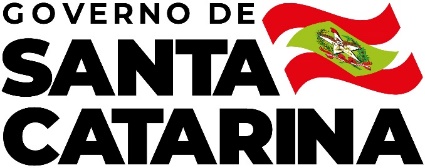 Dados Gerais (Anexo V, Item I)Exemplos de dados gerais: mapa de regionais, redes sociais, horário de funcionamento, principais locais de atendimento, etc.Mapa. ...Horário de Funcionamento ...Locais de atendimento, regionais, etc ...Redes sociais, contatos, etc ...Principais Resultados da Secretaria de Estado ....Resumo ou quadro do ano de 2019 com números relevantes sobre a instituição.Rol de Responsáveis no ano de 2019 (Anexo V, Item I)Incluir o Rol de Responsáveis conforme orientação abaixo das tabelas. Deverá ser realizado também o preenchimento no TCE Virtual (sistema e-Sfinge Web 2019). ....Orientações de Preenchimento do Rol de Responsáveis:1. A unidade jurisdicionada deverá estar enquadrada em alguma das personalidades jurídicas listadas na tabela 1. Na tabela 2 estão evidenciados os responsáveis obrigatórios que deverão compor o Rol de ResponsáveisTabela 1 – Personalidade Jurídica x ResponsáveisTabela 2 – Responsáveis2. O preenchimento do relatório deverá seguir a ordem de responsáveis constante na tabela 2, iniciando com o dirigente máximo e terminando com o controle interno da unidade jurisdicionada;3. Todos os responsáveis que tiveram período (s) de gestão em 2018 deverão ser listados, ainda que tenham sido exonerados no decorrer do exercício. A ordem de responsáveis deverá seguir o seguinte critério: a) Responsáveis ativos; b) Responsáveis inativos em ordem crescente da data de nomeação.Competências Institucionais (Anexo V, Item I)Exemplo de Competências. O Fundo de Melhoria do Corpo de Bombeiros Militar – FUMCBM foi criado pela Lei nº 13.240, de 27 de dezembro de 2004, com o objetivo da melhoria dos serviços relacionados com as competências do Corpo de Bombeiros Militar, em especial para, segundo o que prevê o seu art. 1º:I - a elaboração e execução de planos, programas e projetos; II - as especialidades profissionais; III - a construção, ampliação e reforma de prédios; IV - a aquisição de equipamentos, veículos e outros materiais próprios ao serviço do Corpo de Bombeiros Militar; eV - aquisição de combustível, peças para reparos, alimentação, diárias, realização de serviços de terceiros, locação de imóveis e outras despesas de custeio.;Constituição Estadual“Art. 108 — O Corpo de Bombeiros Militar, órgão permanente, força auxiliar, reserva do Exército, organizado com base na hierarquia e disciplina, subordinado ao Governador do Estado, cabe, nos limites de sua competência, além de outras atribuições estabelecidas em lei: 	I - realizar os serviços de prevenção de sinistros ou catástrofes, de combate a incêndio e de busca e salvamento de pessoas e bens e o atendimento pré-hospitalar; 	II - estabelecer normas relativas à segurança das pessoas e de seus bens contra incêndio, catástrofe ou produtos perigosos; 	III - analisar, previamente, os projetos de segurança contra incêndio em edificações, contra sinistros em áreas de risco e de armazenagem, manipulação e transporte de produtos perigosos, acompanhar e fiscalizar sua execução, e impor sanções administrativas estabelecidas em lei; 	IV - realizar perícias de incêndio e de áreas sinistradas no limite de sua competência; 	V - colaborar com os órgãos da defesa civil; 	VI - exercer a polícia judiciária militar, nos termos de lei federal; 	VII - estabelecer a prevenção balneária por salva-vidas; e 	VIII - prevenir acidentes e incêndios na orla marítima e fluvial. ...Organograma (Anexo V, Item I)EXEMPLO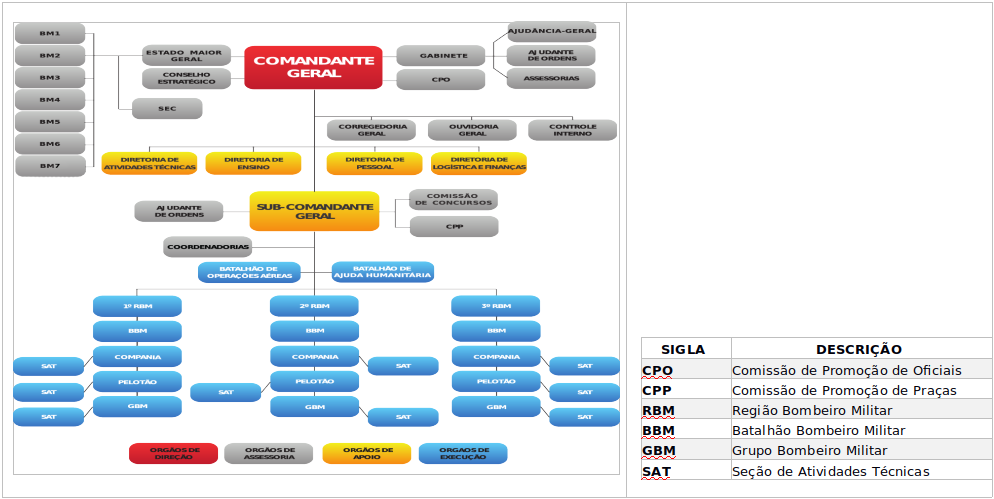  PLANEJAMENTO ESTRATÉGICOIdentidade InstitucionalPreencha os campos abaixo.Objetivos EstratégicosInforme os objetivos estratégico do ano de 2019 e um breve resultado obtido ao final do ano.Mapa EstratégicoOpcional.Principais Processos Finalísticos Informar os principais processos pelos quais a unidade exerce a sua missão para gerar valor ao cidadão e manter correspondência com os objetivos institucionais. Principais Processos de ApoioInformar os principais processos que apoiam o funcionamento e o alcance dos objetivos institucionais.  GESTÃO ORÇAMENTÁRIA DA UNIADE GESTORAAs informações constantes neste capítulo são relacionadas a Unidades Gestoras e os valores são liquidados.Programas do Plano Plurianual – Exercício 2019 (Anexo V, Item II, Subitem A 1)IDENTIFICAÇÃO DOS PROGRAMASAbaixo os programas que a Unidade Gestora obteve dotação atualizada e/ou execução no exercício de 2019.Tabela 3.1.1 Programas do Plano Plurianual (Site SEF).INDICADORES DOS PROGRAMAS 3.1.2 - Tabela Indicadores dos Programas (Site SEF).Fonte: SIGEF3.2 Tabela - Execução da Despesa por Programa (Site SEF)Execução da Despesa por Programa - Exercício 2019Fonte: SIGEFRecursos Aplicados por Grupo de Natureza de Despesa – Execução 2016 a 2019 (Anexo V, Item II, Subitem A 1)3.3 Tabela – Recursos por GND – Execução 2016 a 2019 (Site SEF). Fonte: SIGEFJustificativa sobre as Subações não Realizadas ou Realizadas Parcialmente – Exercício de 2019 (Anexo V, Item II, Subitem A 2)Relacione as Subações e escreva os motivos / justificativas.Fonte: Avaliação dos Programas – Execução 2019 (Anexo V, Item II, Subitem A 1)Ver Anexo 3.5 Avaliação qualitativa dos Programas do PPA (Site SEF)DESCREVA DE QUE MANEIRA OS PROGRAMAS FORAM IMPLEMENTADOSCOMO É (FOI) REALIZADO O MONITORAMENTO DAS AÇÕES AO LONGO DA EXECUÇÃO DO PROGRAMA?QUAIS SÃO (FORAM) OS RESULTADOS ENCONTRADOS?COMO É (FOI) REALIZADA A AVALIAÇÃO DOS RESULTADOS PELO PROGRAMA?QUAIS SÃO (FORAM) OS IMPACTOS CAUSADOS NA SOCIEDADE?Contingenciamento de Despesas – Exercício 2019 (Anexo V, Item II, Subitem A 3)Contingenciamento de despesas no EXERCÍCIO 2019 (limitação de empenho - art. 9º da Lei de Responsabilidade Fiscal) e suas razões, indicando os efeitos provocados na gestão orçamentária e as consequências sobre os resultados planejados.Tabela - DCIF - Contabilidade e Informações FiscaisRAZÕES PARA CONTINGENCIAMENTOTexto. EFEITOS PROVOCADOSTexto. Reconhecimento de Passivos por Insuficiência de Créditos ou Recursos (Anexo V, Item II, Subitem A 4)Tabela - DCIF - Contabilidade e Informações Fiscais.Restos a Pagar de Exercícios Anteriores (Anexo V, Item II, Subitem A 5)Tabela - DCIF - Contabilidade e Informações Fiscais. ACOMPANHAMENTO FÍSICO FINANCEIROExecução Física e Financeira do Plano Plurianual em 2019 (Anexo V, Item II, Subitem A 2)Comparação das metas físicas e financeira previstas e realizadas, em valores nominais e relativos, justificando as ações não realizadas ou realizadas parcialmente.OBJETOS DE EXECUÇÃO ATIVIDADES EXECUTADAS EM 20194.1 Tabela – Acompanhamento Físico Financeiro (Site SEF).Fonte: SIGEFOBJETOS DE EXECUÇÃO PROJETOS EXECUTADOS EM 20194.1 Tabela – Acompanhamento Físico Financeiro (Site SEF).Fonte: SIGEFOBRAS QUE IRÃO CONTINUAR NO PPA 2020-2023 (SOMENTE OBJETOS DE EXECUÇÃO)Exemplo de preenchimento da tabela abaixo:Fonte: UOAnálise da Execução das Prioridades da Lei de Diretrizes Orçamentárias (LDO) - 20194.2 Tabela – Prioridades da LDO 2019 (I) (Site SEF).I. Execução LOA – Prioridades LDOII. Acompanhamento Físico Financeiro – Prioridades LDO4.2 Tabela – Prioridades da LDO 2019 (II) (Site SEF).GESTÃO DE PESSOAS E TERCEIRIZAÇÃO DE MÃO DE OBRAComposição do Quadro de Servidores Ativos e InativosComo é composto o quadro de pessoa da unidade. Exemplo de tabela abaixo.QUALIFICAÇÃO DA FORÇA DE TRABALHOTexto.POLÍTICA DE CAPACITAÇÃO E TREINAMENTO DE PESSOALTexto.INDICADORES GERENCIAIS SOBRE RECURSOS HUMANOTexto.Quadro de Pessoal da Unidade Gestora – Mensal – Valores (Anexo V, Item III, Alínea A)Tabela SIGRH.NOTAS: (54) Incluir apenas uma das opções de vínculo abaixo relacionadas para cada cargo, emprego ou função exercida pelo agente público, a qual deve corresponder à situação atual em que se en-contre. Em caso de acumulação informar ambos cargos. (55) Incluir a despesa anual da folha de pagamento bruta de todos os agentes públicos, por natureza do vínculo, cujo pagamento é de responsa-bilidade da Unidade Gestora. Incluir todas as verbas de caráter remuneratório e indenizatórios integrantes da folha de pagamento, bem como as contribuições recolhidas (patronal) pelo Ente à previ-dência social, abrangendo ainda, no caso de unidades gestora do Estado, a previdência complementar SC PREV. Considerar na Unidade Gestora em que for contabilizada a despesaQuadro de Pessoal da Unidade Gestora – Mensal – Quantidade (Anexo V, Item III, Alínea A) Tabela SIGRHNOTAS: (39) Incluir apenas uma das opções de vínculo abaixo relacionadas para cada cargo, emprego ou função exercida pelo agente público, a qual deve corresponder à situação atual em que se encontre. Em caso de acumulação informar ambos cargos. (40) Quantidade existente no último dia do mês. (41) Incluir os servidores ativos ocupantes de cargo efetivo, inclusive em licenças não remuneradas e demais licenças remuneradas a que o servidor faz jus.  Excluir os afastados para exercício de cargo/emprego em comissão. Excluir os recebidos mediante o instituto de disposição. Excluir os cedidos. (42) Incluir os servidores ativos ocupantes de emprego público, inclusive em licenças não remuneradas e demais licenças remuneradas que o servidor faz jus. Excluir os afastados para exercício de cargo/emprego em comissão. Excluir os recebidos à diposição. Excluir os cedidos. (43) Incluir os policiais militares e os bombeiros militares. Excluir os militares da reserva que retornam como temporários. (44) Incluir os membros ativos de Poder ou Órgão: Desembargadores e Juízes do Tribunal de Justiça, Procuradores e Promotores de Justiça do Ministério Público, Conselheiros do Tri-bunal de Contas e Auditores Substitutos de Conselheiros, Defensores Públicos, bem como os Procuradores do Ministério Público junto ao Tribunal de Contas. (45) Incluir os Agentes Políticos em exercício de Mandato Eletivo no ente: Governador, Vice-Governador, Prefeito, Vice-Prefeito, Deputados Estaduais e Vereadores.  (46) Incluir os servidores ocupantes de cargo/emprego em comissão na Unidade Gestora com vínculo efetivo com o Ente da referida Unidade Gestora. (47) Incluir os servidores ativos ocupantes exclusivamente de cargo ou emprego em Comissão de livre nomeação e exoneração (comissionado puro, sem vínculo permanente com o Ente da referida Unidade Gestora). (48) Incluir os servidores contratados por tempo determinado (Admitido em Caráter Temporário - ACT). (49) Incluir todos os estagiários/bolsistas de qualquer nível de escolaridade, inclusive os médicos residentes. (50) Incluir os servidores recebidos à disposição, cujo ônus seja da Unidade Gestora, bem como os que o ônus seja do órgão de origem ressarcido pela Unidade Gestora. (51) Incluir os servidores cedidos para outras Unidades Gestoras cujo ônus permanece com a origem sem ressarcimento da unidade gestora. (52) Incluir policiais civis e militares da reserva que retornam como temporários. (53) Incluir a quantidade de Conselheiros Tutelares.Demonstrativo de Postos de Trabalho na Unidade Gestora por Meio De Contratos de Terceirização de Serviços (Anexo V, Item III, Alínea B)Tabela.NOTAS: (56) Refere-se à quantidade de Postos de Trabalho e não à quantidade de pessoas que ocupam esses postos. Exemplo: um posto de trabalho de vigilante poderá ser ocupado por mais de uma pessoa em função da jornada de trabalho, mas deve ser informado apenas como um posto.  Deve ser informada a posição do último dia de cada mês. Deve ser informado os postos de trabalho por categoria/função (atividade contratada). Exemplo: recepcionista, digitador, servente, copeira etc. Na Despesa Liquidada Anual preencher o somatório das despesas do exercício de todos os postos, sendo facultativo o preenchimento do valor anual de cada posto.Remuneração Anual Paga a Membros de Diretoria, Conselho de Administração, Conselho Fiscal da Unidade Gestora (Anexo V, Item III, Alínea D)Tabela.NOTAS:	(62) Remuneração: Valor fixado em Assembleia Geral dos acionistas, para ser pago aos administradores e integrantes dos Conselhos de Administração e Fiscal (Art. 152 da Lei 6.404/1976). (63) Jeton: Gratificação pela participação em reuniões de órgãos de deliberação coletiva da administração centralizada e autárquica, conforme definido em lei ou no estatuto do órgão ou entidade. (64) Bônus: Benefícios de qualquer natureza definidos em Assembleia Geral dos acionistas, para ser pago aos administradores e integrantes dos Conselhos de Administração e Fiscal (Art. 152 da Lei 6.404/1976). (65) Participação no Lucro: Eventuais valores de participação nos lucros fixados em decorrência de previsão estatutária, destinado aos administradores, observado o disposto nos §§ 1º e 2º do art 152 e no 190 da Lei 6.404/1976)."Art. 152. A assembleia-geral fixará o montante global ou individual da remuneração dos administradores, inclusive benefícios de qualquer natureza e verbas de representação, tendo em conta suas responsabilidades, o tempo dedicado às suas funções, sua competência e reputação profissional e o valor dos seus serviços no mercado. § 1º O estatuto da companhia que fixar o dividendo obrigatório em 25% (vinte e cinco por cento) ou mais do lucro líquido, pode atribuir aos administradores participação no lucro da companhia, desde que o seu total não ultrapasse a remuneração anual dos administradores nem 0,1 (um décimo) dos lucros (artigo 190), prevalecendo o limite que for menor. § 2º Os administradores somente farão jus à participação nos lucros do exercício social em relação ao qual for atribuído aos acionistas o dividendo obrigatório, de que trata o artigo 202." (66) outros: Demais pagamentos destinados a administradores e membros dos Conselhos de Administração e Fiscal, não enquadrados nos itens anteriores. (67) Despesa líquida anual: Totalização do valor anual pago a administradores e membros dos Conselhos de Administração e Fiscal, (deduzido eventuais descontos e tributos retidos).GESTÃO DO PATRIMONIO E INFRAESTRUTURATextoGestão do Patrimônio ImobiliárioTexto.Informações sobre Imóveis Locados de TerceirosTexto.Gestão da Frota de VeículosTexto.Gestão da Tecnologia da Informação (TI) Texto.TRANSFERÊNCIAS DE RECURSOSInformar sobre as transferências de recursos mediante convênio, termo de parceria termo de cooperação ou instrumento congênere, discriminando volume de recursos transferidos e respectivos beneficiários.Transferência de Recursos a Terceiros pela Unidade Gestora (Anexo V, Item IV)Tabela.LICITAÇÕES E CONTRATOSInformações sobre licitações e contratos: a) informação sobre os valores anuais das despesas realizadas referentes a aquisições e contratações de bens e serviços, por modalidade de licitação, bem como as decorrentes de dispensas e inexigibilidades de licitação; b) indicação do órgão de imprensa oficial, nos termos do art. 6º, XIII, da Lei nº 8.666/1993.Valores Anuais de Licitações e Contratos por Modalidade (Anexo V, Item V, Alínea A)Tabela.ÓRGÃO DE IMPRENSA OFICIALIndicação do órgão de imprensa oficial, nos termos do art. 6º, XIII, da Lei nº 8.666/1993. Diário Oficial do Estado de Santa Catarina - DOE. CONTROLE INTERNOInformações sobre as recomendações expedidas pelo órgão de controle interno e as providências adotadas no exercício, demonstrando:  a) recomendações expedidas no exercício; b) recomendações pendentes de atendimento e justificativas para o seu não cumprimento.Recomendações Expedidas em 2019 (Anexo V, Item VI, Alínea A)Tabela.Recomendações Pendentes de Atendimento (Anexo V, Item VI, Alínea B)Tabela.Exigíveis somente para os órgãos encarregados da supervisão destes contratos, no âmbito do Estado.CONTRATOS COM AS ORGANIZAÇÕES SOCIAIS - OSCONTRATO DE GESTÃO - (Anexo V, Item VII)Acompanhamento das ações relacionadas a contrato de gestão vigentes no exercício de 2016. Observa-se que cada contrato de gestão deverá ser aberto em um item específico, como por exemplo: 10.1, 10,2, 10,3.Contrato de Gestão - xxxxx / 2019DADOS DO CONTRATO (Anexo V, VII, A – 1 a 9)DADOS DO CONTRATO (Anexo V, VII, A – 10)VOLUME DE RECURSO REPASSADO PARA AS ENTIDADES (Anexo V, VII, B)VALORES REPASSADOS (Anexo V, VII, C)DADOS DAS PRESTAÇÕES DE CONTAS (Anexo V, VII, C)METAS PACTUADAS (Anexo V, VII, C)INDICADORES DE DESEMPENHO PACTUADOS - (Anexo V, VII, C)AVALIAÇÃO GERAL DOS RESULTADOSAvaliação geral dos resultados do contrato de gestão contendo: identificação da entidade contratada (nome e CNPJ); avaliação dos resultados da parceria no exercício; ilegalidades e irregularidades apuradas durante o exercício; parecer da comissão de avaliação; síntese da conclusão da comissão de avaliação.OUTROS RECURSOS À DISPOSIÇÃO DA ENTIDADE (Anexo V, Item VII, Subitem D)   Recursos da unidade jurisdicionada colocados à disposição da entidade privada signatária do contrato de gestão.PESSOAL Relação dos servidores da unidade jurisdicionada colocados à disposição da entidade privada BENS MOVEIS E IMÓVEIS Relação dos bens moveis e imóveis cedidos pela unidade jurisdicionada para a entidade privada no exercícioDiscriminação de outros recursos não financeiros colocados à disposição.Contrato de Gestão - xxxxx / 2019Caso tenha outro contrato de gestão repetir toda a estrutura do item 10.1.TERMO DE PARCERIA - (Anexo V, Item VIII)Avaliação dos termos de parceria celebrados pela unidade jurisdicionada. Observa-se que cada termo de parceria deverá ser aberto em um item específico, como por exemplo: 11.1, 11.2, 11.3....Termo de Parceria xxxxx-2019Exigível somente para as unidades jurisdicionadas que firmam termo de parceria.TERMO DE PARCERIAInstrumento firmado com transferência de recursos orçamentários, entre unidade jurisdicionada e organizações sociais de interesse público – OSCIPS nos termos da lei nº 9.790/1999IDENTIFICAÇÃO DA ENTIDADE PARCEIRA (Anexo V, Item VIII, Subitem A)INFORMAÇÕES SOBRE O TERMO DE PARCERIA (Anexo V, Item VIII, Subitem B)VALORE REPASSADOS (Anexo V, Item VIII, Subitem C)AVALIAÇÃO DOS RESULTADOS OBTIDOS (Anexo V, Item VIII, Subitem D)OBJETIVO 1 –  xxxxxxxxxxxxxxTexto...INDICADORES 1AFERIÇÃO DOS RESULTADOS DOS INDICADORES 1Texto.ANÁLISE DOS INDICADORES DEFINIDOS - DEMONSTRANDO SE OS OBJETIVOS ESTABELECIDOS COM A PARCEIRA FORAM ATINGIDOS E EM QUE MEDIDA 1Texto.OBJETIVO 2 –  xxxxxxxxxxxxxxINDICADORES 2AFERIÇÃO DOS RESULTADOS DOS INDICADORES  2ANÁLISE DOS INDICADORES DEFINIDOS - DEMONSTRANDO SE OS OBJETIVOS ESTABELECIDOS COM A PARCEIRA FORAM ATINGIDOS E EM QUE MEDIDA 2Termo de Parceria 2Caso tenha outro contrato de gestão repetir toda a estrutura do item 11.1.IDENTIFICAÇÃOCNPJEndereçoTelefoneSiteAto de CriaçãoDecreto / Lei/ OutroReconhecimentoPortaria Ministerial/Portaria/Decreto/OutroEstatutoAprovado pelo decreto/lei/outro xxx e publicado no D.O.E xxx o estatuto. Link do documento: xxxRegimento Geral / InternoAprovado pela resolução/decreto/lei/outroUNIDADE JURISDICIONADAUNIDADE JURISDICIONADAUNIDADE JURISDICIONADADADOS DO RESPONSÁVELDADOS DO RESPONSÁVELDADOS DO RESPONSÁVELDADOS DO RESPONSÁVELDADOS DO RESPONSÁVELDADOS DO RESPONSÁVELDADOS DO RESPONSÁVELDADOS DO RESPONSÁVELDADOS DO RESPONSÁVELDADOS DO RESPONSÁVELDADOS DO RESPONSÁVELDADOS DO RESPONSÁVELDADOS DO RESPONSÁVELDADOS DO RESPONSÁVELDADOS DO RESPONSÁVELDADOS DO RESPONSÁVELNome:CPF:CPF:Endereço Funcional:Cidade:UF:SCSCSCSCSCCEP:Telefone:Fax:Fax:E-mail:E-mail:E-mail:INFORMAÇÕES DO CARGO OU FUNÇÃOINFORMAÇÕES DO CARGO OU FUNÇÃOINFORMAÇÕES DO CARGO OU FUNÇÃOINFORMAÇÕES DO CARGO OU FUNÇÃOINFORMAÇÕES DO CARGO OU FUNÇÃOINFORMAÇÕES DO CARGO OU FUNÇÃOINFORMAÇÕES DO CARGO OU FUNÇÃOINFORMAÇÕES DO CARGO OU FUNÇÃOINFORMAÇÕES DO CARGO OU FUNÇÃOINFORMAÇÕES DO CARGO OU FUNÇÃOINFORMAÇÕES DO CARGO OU FUNÇÃOINFORMAÇÕES DO CARGO OU FUNÇÃOINFORMAÇÕES DO CARGO OU FUNÇÃOINFORMAÇÕES DO CARGO OU FUNÇÃOINFORMAÇÕES DO CARGO OU FUNÇÃOINFORMAÇÕES DO CARGO OU FUNÇÃONatureza de Responsabilidade (Art. 12 da IN TCE nº 20/2015)Natureza de Responsabilidade (Art. 12 da IN TCE nº 20/2015)Natureza de Responsabilidade (Art. 12 da IN TCE nº 20/2015)Natureza de Responsabilidade (Art. 12 da IN TCE nº 20/2015)Natureza de Responsabilidade (Art. 12 da IN TCE nº 20/2015)Nome do Cargo ou Função:Nome do Cargo ou Função:Nome do Cargo ou Função:Nome do Cargo ou Função:Nome do Cargo ou Função:Ato de DesignaçãoAto de DesignaçãoAto de DesignaçãoAto de DesignaçãoAto de ExoneraçãoAto de ExoneraçãoAto de ExoneraçãoAto de ExoneraçãoAto de ExoneraçãoAto de ExoneraçãoPeríodo de gestão no exercícioPeríodo de gestão no exercícioPeríodo de gestão no exercícioPeríodo de gestão no exercícioPeríodo de gestão no exercícioPeríodo de gestão no exercícioNome e númeroNome e númeroDataDataNome e númeroNome e númeroNome e númeroDataDataDataInícioInícioInícioInícioInícioFimUNIDADE JURISDICIONADAUNIDADE JURISDICIONADAUNIDADE JURISDICIONADADADOS DO RESPONSÁVELDADOS DO RESPONSÁVELDADOS DO RESPONSÁVELDADOS DO RESPONSÁVELDADOS DO RESPONSÁVELDADOS DO RESPONSÁVELDADOS DO RESPONSÁVELDADOS DO RESPONSÁVELDADOS DO RESPONSÁVELDADOS DO RESPONSÁVELDADOS DO RESPONSÁVELDADOS DO RESPONSÁVELDADOS DO RESPONSÁVELDADOS DO RESPONSÁVELDADOS DO RESPONSÁVELDADOS DO RESPONSÁVELNome:CPF:CPF:Endereço Funcional:Cidade:UF:SCSCSCSCSCCEP:Telefone:Fax:Fax:E-mail:E-mail:E-mail:INFORMAÇÕES DO CARGO OU FUNÇÃOINFORMAÇÕES DO CARGO OU FUNÇÃOINFORMAÇÕES DO CARGO OU FUNÇÃOINFORMAÇÕES DO CARGO OU FUNÇÃOINFORMAÇÕES DO CARGO OU FUNÇÃOINFORMAÇÕES DO CARGO OU FUNÇÃOINFORMAÇÕES DO CARGO OU FUNÇÃOINFORMAÇÕES DO CARGO OU FUNÇÃOINFORMAÇÕES DO CARGO OU FUNÇÃOINFORMAÇÕES DO CARGO OU FUNÇÃOINFORMAÇÕES DO CARGO OU FUNÇÃOINFORMAÇÕES DO CARGO OU FUNÇÃOINFORMAÇÕES DO CARGO OU FUNÇÃOINFORMAÇÕES DO CARGO OU FUNÇÃOINFORMAÇÕES DO CARGO OU FUNÇÃOINFORMAÇÕES DO CARGO OU FUNÇÃONatureza de Responsabilidade (Art. 12 da IN TCE nº 20/2015)Natureza de Responsabilidade (Art. 12 da IN TCE nº 20/2015)Natureza de Responsabilidade (Art. 12 da IN TCE nº 20/2015)Natureza de Responsabilidade (Art. 12 da IN TCE nº 20/2015)Natureza de Responsabilidade (Art. 12 da IN TCE nº 20/2015)Nome do Cargo ou Função:Nome do Cargo ou Função:Nome do Cargo ou Função:Nome do Cargo ou Função:Nome do Cargo ou Função:Ato de DesignaçãoAto de DesignaçãoAto de DesignaçãoAto de DesignaçãoAto de ExoneraçãoAto de ExoneraçãoAto de ExoneraçãoAto de ExoneraçãoAto de ExoneraçãoAto de ExoneraçãoPeríodo de gestão no exercícioPeríodo de gestão no exercícioPeríodo de gestão no exercícioPeríodo de gestão no exercícioPeríodo de gestão no exercícioPeríodo de gestão no exercícioNome e númeroNome e númeroDataDataNome e númeroNome e númeroNome e númeroDataDataDataInícioInícioInícioInícioInícioFimUNIDADE JURISDICIONADAUNIDADE JURISDICIONADAUNIDADE JURISDICIONADADADOS DO RESPONSÁVELDADOS DO RESPONSÁVELDADOS DO RESPONSÁVELDADOS DO RESPONSÁVELDADOS DO RESPONSÁVELDADOS DO RESPONSÁVELDADOS DO RESPONSÁVELDADOS DO RESPONSÁVELDADOS DO RESPONSÁVELDADOS DO RESPONSÁVELDADOS DO RESPONSÁVELDADOS DO RESPONSÁVELDADOS DO RESPONSÁVELDADOS DO RESPONSÁVELDADOS DO RESPONSÁVELDADOS DO RESPONSÁVELNome:CPF:CPF:Endereço Funcional:Cidade:UF:SCSCSCSCSCCEP:Telefone:Fax:Fax:E-mail:E-mail:E-mail:INFORMAÇÕES DO CARGO OU FUNÇÃOINFORMAÇÕES DO CARGO OU FUNÇÃOINFORMAÇÕES DO CARGO OU FUNÇÃOINFORMAÇÕES DO CARGO OU FUNÇÃOINFORMAÇÕES DO CARGO OU FUNÇÃOINFORMAÇÕES DO CARGO OU FUNÇÃOINFORMAÇÕES DO CARGO OU FUNÇÃOINFORMAÇÕES DO CARGO OU FUNÇÃOINFORMAÇÕES DO CARGO OU FUNÇÃOINFORMAÇÕES DO CARGO OU FUNÇÃOINFORMAÇÕES DO CARGO OU FUNÇÃOINFORMAÇÕES DO CARGO OU FUNÇÃOINFORMAÇÕES DO CARGO OU FUNÇÃOINFORMAÇÕES DO CARGO OU FUNÇÃOINFORMAÇÕES DO CARGO OU FUNÇÃOINFORMAÇÕES DO CARGO OU FUNÇÃONatureza de Responsabilidade (Art. 12 da IN TCE nº 20/2015)Natureza de Responsabilidade (Art. 12 da IN TCE nº 20/2015)Natureza de Responsabilidade (Art. 12 da IN TCE nº 20/2015)Natureza de Responsabilidade (Art. 12 da IN TCE nº 20/2015)Natureza de Responsabilidade (Art. 12 da IN TCE nº 20/2015)Nome do Cargo ou Função:Nome do Cargo ou Função:Nome do Cargo ou Função:Nome do Cargo ou Função:Nome do Cargo ou Função:Ato de DesignaçãoAto de DesignaçãoAto de DesignaçãoAto de DesignaçãoAto de ExoneraçãoAto de ExoneraçãoAto de ExoneraçãoAto de ExoneraçãoAto de ExoneraçãoAto de ExoneraçãoPeríodo de gestão no exercícioPeríodo de gestão no exercícioPeríodo de gestão no exercícioPeríodo de gestão no exercícioPeríodo de gestão no exercícioPeríodo de gestão no exercícioNome e númeroNome e númeroDataDataNome e númeroNome e númeroNome e númeroDataDataDataInícioInícioInícioInícioInícioFimUNIDADE JURISDICIONADAUNIDADE JURISDICIONADAUNIDADE JURISDICIONADADADOS DO RESPONSÁVELDADOS DO RESPONSÁVELDADOS DO RESPONSÁVELDADOS DO RESPONSÁVELDADOS DO RESPONSÁVELDADOS DO RESPONSÁVELDADOS DO RESPONSÁVELDADOS DO RESPONSÁVELDADOS DO RESPONSÁVELDADOS DO RESPONSÁVELDADOS DO RESPONSÁVELDADOS DO RESPONSÁVELDADOS DO RESPONSÁVELDADOS DO RESPONSÁVELDADOS DO RESPONSÁVELDADOS DO RESPONSÁVELNome:CPF:CPF:Endereço Funcional:Cidade:UF:SCSCSCSCSCCEP:Telefone:Fax:Fax:E-mail:E-mail:E-mail:INFORMAÇÕES DO CARGO OU FUNÇÃOINFORMAÇÕES DO CARGO OU FUNÇÃOINFORMAÇÕES DO CARGO OU FUNÇÃOINFORMAÇÕES DO CARGO OU FUNÇÃOINFORMAÇÕES DO CARGO OU FUNÇÃOINFORMAÇÕES DO CARGO OU FUNÇÃOINFORMAÇÕES DO CARGO OU FUNÇÃOINFORMAÇÕES DO CARGO OU FUNÇÃOINFORMAÇÕES DO CARGO OU FUNÇÃOINFORMAÇÕES DO CARGO OU FUNÇÃOINFORMAÇÕES DO CARGO OU FUNÇÃOINFORMAÇÕES DO CARGO OU FUNÇÃOINFORMAÇÕES DO CARGO OU FUNÇÃOINFORMAÇÕES DO CARGO OU FUNÇÃOINFORMAÇÕES DO CARGO OU FUNÇÃOINFORMAÇÕES DO CARGO OU FUNÇÃONatureza de Responsabilidade (Art. 12 da IN TCE nº 20/2015)Natureza de Responsabilidade (Art. 12 da IN TCE nº 20/2015)Natureza de Responsabilidade (Art. 12 da IN TCE nº 20/2015)Natureza de Responsabilidade (Art. 12 da IN TCE nº 20/2015)Natureza de Responsabilidade (Art. 12 da IN TCE nº 20/2015)Nome do Cargo ou Função:Nome do Cargo ou Função:Nome do Cargo ou Função:Nome do Cargo ou Função:Nome do Cargo ou Função:Ato de DesignaçãoAto de DesignaçãoAto de DesignaçãoAto de DesignaçãoAto de ExoneraçãoAto de ExoneraçãoAto de ExoneraçãoAto de ExoneraçãoAto de ExoneraçãoAto de ExoneraçãoPeríodo de gestão no exercícioPeríodo de gestão no exercícioPeríodo de gestão no exercícioPeríodo de gestão no exercícioPeríodo de gestão no exercícioPeríodo de gestão no exercícioNome e númeroNome e númeroDataDataNome e númeroNome e númeroNome e númeroDataDataDataInícioInícioInícioInícioInícioFimUNIDADE JURISDICIONADAUNIDADE JURISDICIONADAUNIDADE JURISDICIONADADADOS DO RESPONSÁVELDADOS DO RESPONSÁVELDADOS DO RESPONSÁVELDADOS DO RESPONSÁVELDADOS DO RESPONSÁVELDADOS DO RESPONSÁVELDADOS DO RESPONSÁVELDADOS DO RESPONSÁVELDADOS DO RESPONSÁVELDADOS DO RESPONSÁVELDADOS DO RESPONSÁVELDADOS DO RESPONSÁVELDADOS DO RESPONSÁVELDADOS DO RESPONSÁVELDADOS DO RESPONSÁVELDADOS DO RESPONSÁVELNome:CPF:CPF:Endereço Funcional:Cidade:UF:SCSCSCSCSCCEP:Telefone:Fax:Fax:E-mail:E-mail:E-mail:INFORMAÇÕES DO CARGO OU FUNÇÃOINFORMAÇÕES DO CARGO OU FUNÇÃOINFORMAÇÕES DO CARGO OU FUNÇÃOINFORMAÇÕES DO CARGO OU FUNÇÃOINFORMAÇÕES DO CARGO OU FUNÇÃOINFORMAÇÕES DO CARGO OU FUNÇÃOINFORMAÇÕES DO CARGO OU FUNÇÃOINFORMAÇÕES DO CARGO OU FUNÇÃOINFORMAÇÕES DO CARGO OU FUNÇÃOINFORMAÇÕES DO CARGO OU FUNÇÃOINFORMAÇÕES DO CARGO OU FUNÇÃOINFORMAÇÕES DO CARGO OU FUNÇÃOINFORMAÇÕES DO CARGO OU FUNÇÃOINFORMAÇÕES DO CARGO OU FUNÇÃOINFORMAÇÕES DO CARGO OU FUNÇÃOINFORMAÇÕES DO CARGO OU FUNÇÃONatureza de Responsabilidade (Art. 12 da IN TCE nº 20/2015)Natureza de Responsabilidade (Art. 12 da IN TCE nº 20/2015)Natureza de Responsabilidade (Art. 12 da IN TCE nº 20/2015)Natureza de Responsabilidade (Art. 12 da IN TCE nº 20/2015)Natureza de Responsabilidade (Art. 12 da IN TCE nº 20/2015)Nome do Cargo ou Função:Nome do Cargo ou Função:Nome do Cargo ou Função:Nome do Cargo ou Função:Nome do Cargo ou Função:Ato de DesignaçãoAto de DesignaçãoAto de DesignaçãoAto de DesignaçãoAto de ExoneraçãoAto de ExoneraçãoAto de ExoneraçãoAto de ExoneraçãoAto de ExoneraçãoAto de ExoneraçãoPeríodo de gestão no exercícioPeríodo de gestão no exercícioPeríodo de gestão no exercícioPeríodo de gestão no exercícioPeríodo de gestão no exercícioPeríodo de gestão no exercícioNome e númeroNome e númeroDataDataNome e númeroNome e númeroNome e númeroDataDataDataInícioInícioInícioInícioInícioFimPersonalidade jurídicaPersonalidade jurídicaIIIIIIIVVVIVII2CIEmpresaEmpresaXXXX0XXXXAdministração Direta (Secretarias, Polícia, Bombeiro, etc)Administração Direta (Secretarias, Polícia, Bombeiro, etc)X000XXXXXAutarquiaAutarquiaXOOOOXXXXFundaçãoFundaçãoXOOOOXXXXFundoFundoX000XXXXXSiglaDescriçãoDescriçãoDescriçãoDescriçãoDescriçãoDescriçãoDescriçãoDescriçãoDescriçãoDescriçãoXObrigatórioObrigatórioObrigatórioObrigatórioObrigatórioObrigatórioObrigatórioObrigatórioObrigatórioObrigatórioONão obrigatório Não obrigatório Não obrigatório Não obrigatório Não obrigatório Não obrigatório Não obrigatório Não obrigatório Não obrigatório Não obrigatório CódigoDescrição responsáveisII - Dirigente máximo da unidade jurisdicionada a que se refere a prestação de contas;IIII - Membros de diretoria executiva;IIIIII - membro de órgão colegiado que, por definição legal, regimental ou estatutária, seja responsável por atos de gestão;IVIV - Membros de conselho administrativo, deliberativo, curador ou fiscal;VV - Responsável pela aprovação das prestações de contas de recursos concedidos a título de subvenções, auxílios, contribuições, através de termos de parceria, contrato de gestão, convênio e instrumentos congêneres;VIVI - ordenadores de despesas; (se houver delegação de competência);VIIVII – responsáveis pela arrecadação de receitas;MISSÃOVISÃOVALORESObjetivo EstratégicoResultados alcançadosMACROPROCESSO DESCRIÇÃO DO MACROPROCESSOPRINCIPAIS PRODUTOS E SERVIÇOS PRINCIPAIS CLIENTESUNIDADE RESPONSÁVEL MACROPROCESSO DESCRIÇÃO DO MACROPROCESSOPRINCIPAIS PRODUTOS E SERVIÇOS PRINCIPAIS CLIENTESUNIDADE RESPONSÁVEL Gestão FinanceiraGestão de TecnologiaGestão de PessoasGestão PatrimonialProgramasPúblico AlvoObjetivo do ProgramaDotação Atualizada 2019210 - Estudos e Projetos para o Desenvolvimento RegionalSociedade catarinensePromover e realizar estudos e projetos visando o desenvolvimento regional.77.782,00300 - Qualidade de Vida no Campo e na CidadeMoradores das áreas ruraisMelhorar a infraestrutura do meio rural, pesqueiro e regularização de áreas produtivas.100.000,00706 - De Olho no CrimeSociedade e cidadãoReduzir os índices de criminalidade, violência e desordem e aumentar a sensação de segurança do cidadão.606.988.341,86707 - Suporte Institucional IntegradoSociedade e cidadãoGarantir às instituições da segurança pública suporte às suas ações e uma gestão eficiente e integrada dos recursos disponíveis.53.426.534,19708 - Valorização do Servidor - Segurança PúblicaServidor e instituiçõesPromover políticas de formação, capacitação, valorização profissional, atenção à saúde e a promoção social dos servidores da segurança pública.224.620,01900 - Gestão Administrativa - Poder ExecutivoÓrgãos do Poder ExecutivoGerir administrativa e financeiramente os órgãos do Poder Executivo do Estado.153.429,74Total Geral660.970.707,80ProgramaIndicadorUnidade MedidaPolaridadeAno Apuração Valor Apuração Meta Ano 2019745 - Fortalecendo DireitosÍndice de atribuições (varas judiciais) abrangidas pela DPESCtaxaMaior Melhor2019120130Índice de comarcas beneficiadas pela DPESCtaxaMaior Melhor20182524Programa / SubaçãoProduto (unidade de medida)Acumulação Meta Física 2019Dotação Atualizada 2019Execução 2019%745 - Fortalecendo Direitos12511 - Administração de pessoal e encargos sociais - DPEServidor remunerado (unidade)Maior Valor300,0073.593.619,8367.686.315,0191,97%12512 - Administração e manutenção dos serviços administrativos gerais - DPEUnidade gestora mantida (unidade)Maior Valor1,001.068.243,00527.687,1349,40%12516 - Manutenção e modernização dos serviços de tecnologia da informação e comunicação - DPEEstação de trabalho mantida (unidade)Maior Valor500,001.892.880,001.319.715,2069,72%12517 - Encargos com estagiários - DPEEstagiário contratado (unidade)Maior Valor161,001.887.948,001.558.494,8782,55%12522 - Ampliação da atuação do Estado na Defensoria Pública - DPEAtendimento realizado (unidade)Maior Valor555.000,009.847.769,557.316.105,6174,29%Total Geral88.290.460,3878.408.317,8288,81%Valores Liquidados (R$)AnoGrupo de Natureza de Despesa201620172018201931 - Pessoal e Encargos Sociais26.521.743,6932.309.343,4548.279.808,0960.038.884,1833 - Outras Despesas Correntes17.231.723,7317.431.566,1017.877.457,7817.418.955,5444 - Investimentos418.687,9831.333,12190.725,33950.478,10Total Geral44.172.155,4049.772.242,6766.347.991,2078.408.317,82UOSubaçãoJustificativaCódigoCódigoTextoProgramaImplementação745 - Fortalecendo DireitosProgramaMonitoramento745 - Fortalecendo DireitosProgramaResultados745 - Fortalecendo DireitosProgramaAvaliação745 - Fortalecendo DireitosProgramaImpactos745 - Fortalecendo DireitosPrograma / Subação Objeto de ExecuçãoProduto (unidade medida)AcumulaçãoPL. FísicoPL. FinanceiroReal. Físico%(Fis) Real. Financeiro%(Fin) 745 - Fortalecendo Direitos12522 - Ampliação da atuação do Estado na Defensoria Pública - DPE2015OE000001 - Fornecer atendimento ao hipossuficiente no Estado de Santa CatarinaAtendimento realizado (atendimento)Maior Valor1.100.000,038.210.375,002.105.681,0191,4%37.137.168,3597,2%Total Geral1.100.000,038.210.375,002.105.681,0191,4%37.137.168,3597,2%Programa / Subação Objeto de ExecuçãoProduto 
(unidade medida)AcumulaçãoPL. FísicoPL. FinanceiroReal. Físico%(Fis) Real. Financeiro%(Fin) 707 - Suporte Institucional Integrado11799 - Construção, reformas e ampliações de instalações físicas - PM2019OE000007 - Construção do muro de contenção do 13º BPM em Rio do SulObra executada (unidade)Soma1,044.376,800,875,4%72.842,22164,1%2019OE000001 - Construção das calçadas de acessibilidade de ChapecóObra executada (unidade)Maior Valor1,0249.954,941,095,6%441.877,41176,8%2019OE000009 - Reforma do sistema de esgotamento sanitário do 10º BPMObra executada (unidade)Soma1,0150.403,520,00,0%52.365,9134,8%2019OE000018 - Construção do muro de contenção do novo quartel de TaióObra executada (unidade)Soma1,089.709,750,00,0%0,000,0%2019OE000020 - Reforma e ampliação da Sede da Coordenação do PROERD/PMSC em FlorianópolisObra executada (unidade)Soma1,0148.483,710,00,0%0,000,0%SubaçãoObjeto de Execução117992019OE000007 - Construção do muro de contenção do 13º BPM em Rio do SulFunção / Programa / SubaçãoDotação InicialDotação AtualizadaValor Liquidado(% Liq)10 - Saúde412.106.766,00501.110.926,69319.027.972,7263,7%101 - Acelera Santa Catarina12.700.000,0039.676.410,276.996.989,0517,6%12191 - Ampliação e readequação do Hospital Hans Dieter Schmidt - Joinville4.000.000,0011.851.306,733.733.235,1631,5%12586 - Equipar as unidades assistenciais da Secretaria de Estado da Saúde3.700.000,0016.707.216,611.823.068,1110,9%12588 - AP - Ampliação e readequação do Hospital São Paulo - Xanxerê2.000.000,009.117.886,931.440.685,7815,8%12664 - Equipar o Hospital Regional do Oeste - Chapecó1.000.000,001.000.000,000,000,0%12665 - Equipar o Hospital Marieta Konder Bornhausen - Itajaí1.000.000,001.000.000,000,000,0%14147 - Equipar o Hospital São Paulo de Xanxerê1.000.000,000,000,000,0%400 - Gestão do SUS100.000,000,000,000,0%12666 - Readequação do Hospital de Araranguá100.000,000,000,000,0%430 - Atenção de Média e Alta Complexidade Ambulatorial e Hospitalar399.306.766,00461.434.516,42312.030.983,6767,6%11320 - Realização de procedimentos contemplados na programação pactuada e integrada (PPI)374.306.766,00433.476.291,10300.598.422,9069,3%11324 - Realização de cirurgias eletivas ambulatoriais e hospitalares25.000.000,0027.958.225,3211.432.560,7740,9%Total Geral412.106.766,00501.110.926,69319.027.972,7263,7%Composição do quadro de servidores ativosComposição do quadro de servidores ativosQuantificação do quadro de pessoal, segundo a escolaridadeQuantificação do quadro de pessoal, segundo a escolaridadeQuantificação do quadro de pessoal, segundo a escolaridadeDistribuição da força de trabalho entre área meio e área fim dos servidores de carreira, em contratos temporários e terceirizadosDistribuição da força de trabalho entre área meio e área fim dos servidores de carreira, em contratos temporários e terceirizadosDistribuição da força de trabalho entre área meio e área fim dos servidores de carreira, em contratos temporários e terceirizadosComposição do quadro de servidores ativosComposição do quadro de servidores ativosQuantificação do quadro de pessoal, segundo a escolaridadeQuantificação do quadro de pessoal, segundo a escolaridadeQuantificação do quadro de pessoal, segundo a escolaridadeDistribuição da força de trabalho entre área meio e área fim dos servidores de carreira, em contratos temporários e terceirizadosDistribuição da força de trabalho entre área meio e área fim dos servidores de carreira, em contratos temporários e terceirizadosDistribuição da força de trabalho entre área meio e área fim dos servidores de carreira, em contratos temporários e terceirizadosTIPOLOGIA DOS CARGOS QuantidadeEscolaridade Quantidade %TIPOLOGIA DOS CARGOS Área meioÁrea fim1. Servidores em Cargos Efetivos (1.1 + 1.2) Analfabeto 1. Servidores em Cargos Efetivos (1.1 + 1.2) 1.1. Servidores de carreira vinculada ao órgão Alfabetizado 1.1. Servidores de carreira vinculada ao órgão 1.2. Servidores de carreira vinculados a outro órgãoFundamental 1.2. Servidores de carreira vinculados a outro órgão2. Servidores com Contratos Temporários Médio 2. Servidores com Contratos Temporários 3. Servidores Terceirizados Superior 3. Servidores Terceirizados Total de Servidores (1+2+3)Especialização Total de Servidores (1+2+3)Mestrado Doutorado Detalhamento da estrutura de cargos em comissão e funções gratificadas da unidadeDetalhamento da estrutura de cargos em comissão e funções gratificadas da unidadeQuantificação do quadro de pessoal, segundo a idade Quantificação do quadro de pessoal, segundo a idade Quantificação do quadro de pessoal, segundo a idade Quantificação do quadro de pessoal, segundo o tempo de serviçoQuantificação do quadro de pessoal, segundo o tempo de serviçoQuantificação do quadro de pessoal, segundo o tempo de serviçoCARGOS EM COMISSÃO E DAS FUNÇÕES GRATIFICADASQuantidadeIdade Quantidade%Até 5 anos 1. Cargos em Comissão (Grupo Direção e Assessoramento Superior)Até 24 anos De 6 a 10 anos 1.1. Servidores de Carreira Vinculada ao Órgão De 25 a 34 anosDe 11 a 15 anos1.3. Servidores vinculados a Outros Órgãos De 35 a 44 anos De 16 a 20 anos 1.4. Sem Vínculo De 45 a 54 anosDe 21 a 25 anos 1.5. Aposentados Mais de 55 anosMais de 25 anos2. Funções Gratificadas (2.1 + 2.2)Quantificação do quadro de pessoal, segundo o gêneroQuantificação do quadro de pessoal, segundo o gêneroQuantificação do quadro de pessoal, segundo o gênero2.1. Servidores de Carreira Vinculada ao ÓrgãoQuantificação do quadro de pessoal, segundo o gêneroQuantificação do quadro de pessoal, segundo o gêneroQuantificação do quadro de pessoal, segundo o gênero2.2. Servidores de carreira vinculados a outros órgãos ou esferas Quantificação do quadro de pessoal, segundo o gêneroQuantificação do quadro de pessoal, segundo o gêneroQuantificação do quadro de pessoal, segundo o gêneroTotal de Servidores em Cargo e em Função (1+2)Masculino Feminino Exercício:Exercício:2019Vínculo (54)Despesa Mensal da Folha de Pagamento por Vínculo/Mês (55)Despesa Mensal da Folha de Pagamento por Vínculo/Mês (55)Despesa Mensal da Folha de Pagamento por Vínculo/Mês (55)Despesa Mensal da Folha de Pagamento por Vínculo/Mês (55)Despesa Mensal da Folha de Pagamento por Vínculo/Mês (55)Despesa Mensal da Folha de Pagamento por Vínculo/Mês (55)Despesa Mensal da Folha de Pagamento por Vínculo/Mês (55)Despesa Mensal da Folha de Pagamento por Vínculo/Mês (55)Despesa Mensal da Folha de Pagamento por Vínculo/Mês (55)Despesa Mensal da Folha de Pagamento por Vínculo/Mês (55)Despesa Mensal da Folha de Pagamento por Vínculo/Mês (55)Despesa Mensal da Folha de Pagamento por Vínculo/Mês (55)TOTAL Vínculo (54)Jan.Fev.Mar.Abr.Mai.Jun.Jul.Ago.Set.Out.Nov.Dez.TOTAL Agentes Públicos Civis Ativos ocupantes de Cargo Efetivo (servidores)Agentes Públicos Civis Ativos ocupantes de Emprego PúblicoAgentes Públicos Militares AtivosMembros ativos de Poder ou órgãoAgentes Políticos com Mandato EletivoServidores ocupantes de cargo/emprego em comissão na Unidade Gestora com vínculo efetivo com o EnteServidores ocupantes de cargo/emprego em comissão sem vínculo efetivo com o EnteServidores contratados por tempo determinadoEstagiáriosServidores recebidos à disposição de outras Unidades GestorasServidores cedidos para outras Unidades GestorasServidores recebidos à disposição de outras esferas de Governo Servidores cedidos para outras esferas de Governo Policiais civis e militares inativos que retornaram como temporáriosConselheiros TutelaresTotalExercício:Exercício: 2019 2019Vínculo (39)Quantidades/Mês (40)Quantidades/Mês (40)Quantidades/Mês (40)Quantidades/Mês (40)Quantidades/Mês (40)Quantidades/Mês (40)Quantidades/Mês (40)Quantidades/Mês (40)Quantidades/Mês (40)Quantidades/Mês (40)Quantidades/Mês (40)Quantidades/Mês (40)Quantidades/Mês (40)Quantidades/Mês (40)Quantidades/Mês (40)Quantidades/Mês (40)Quantidades/Mês (40)Quantidades/Mês (40)Quantidades/Mês (40)Quantidades/Mês (40)Quantidades/Mês (40)Quantidades/Mês (40)Vínculo (39)Jan.Fev.Fev.Mar.Mar.Abr.Abr.Mai.Mai.Jun.Jun.Jul.Jul.Ago.Ago.Set.Set.Out.Out.Nov.Nov.Dez.Agentes Públicos Civis Ativos (servidores) ocupantes de Cargo Efetivo (41)Agentes Públicos Civis Ativos ocupantes de Emprego Público (42)Agentes Públicos Militares Ativos (43)Membros ativos de Poder ou órgão (44)Agentes Políticos com Mandato Eletivo (45)Servidores ocupantes de cargo/emprego em comissão na Unidade Gestora com vínculo efetivo com o Ente (46)Servidores ocupantes de cargo/emprego em comissão sem vínculo efetivo com o Ente (47)Servidores contratados por tempo determinado (48)Estagiários (49)Servidores recebidos à disposição de outras Unidades Gestoras (50)Servidores cedidos para outras Unidades Gestoras (51)Servidores recebidos à disposição de outras esferas de Governo Servidores cedidos para outras esferas de Governo Policiais civis e militares inativos que retornaram como temporários (52)Conselheiros Tutelares (53)TotalExercício:2019Discriminação dos Postos de Trabalho (por Categorias/Funções) (56)MÊS/QUANTIDADEMÊS/QUANTIDADEMÊS/QUANTIDADEMÊS/QUANTIDADEMÊS/QUANTIDADEMÊS/QUANTIDADEMÊS/QUANTIDADEMÊS/QUANTIDADEMÊS/QUANTIDADEMÊS/QUANTIDADEMÊS/QUANTIDADEMÊS/QUANTIDADEDespesa Liquidada AnualDiscriminação dos Postos de Trabalho (por Categorias/Funções) (56)Jan.Fev.Mar.Abr.Mai.Jun.Jul.Ago.Set.Out.Nov.Dez.Despesa Liquidada AnualTotalExercício:2019CargoRemuneração/Jeton (62) (63)Bônus (64)Participação no Lucro (65)Outros (66)Despesa Total Anual (67)Conselho Deliberativo:... (discriminar cargo)... (discriminar cargo)... (discriminar cargo)Diretoria:... (discriminar cargo)... (discriminar cargo)... (discriminar cargo)Conselho Fiscal:... (discriminar cargo)... (discriminar cargo)... (discriminar cargo)TotalExercício:2019CNPJEntidade BeneficiadaEspécie de Transferência (Subvenção, Auxílio, Contribuição)Formalização (Convênio, Termo de Parceria, Termo de Cooperação etc.)Valor Anual Transferido (Pago)TotalExercício: 2019Modalidade/FormaDespesa Liquidada Anual Despesa Liquidada Anual Despesa Liquidada Anual Total Anual: (A + B + C)Modalidade/FormaObras e Serviços de Engenharia (A)Compras (B)Contratação de Serviços (C)Total Anual: (A + B + C)ConcorrênciaTomada de PreçosConvite ConcursoPregão Presencial Pregão EletrônicoDispensa de Licitação (Art. 24, I e II) Dispensa de Licitação (Outras Hipóteses)Inexigibilidade de Licitação Regime Diferenciado de Contratação (RDC)TotalDescrição da recomendaçãoProvidências adotadasSetor responsável pela implementaçãoSíntese da providência adotadaResultados obtidosRecomendações pendentes de atendimentoJustificativas para o seu não cumprimentoDescrição da recomendaçãoProvidências adotadasSetor responsável pela implementaçãoSíntese da providência adotadaResultados obtidosNúmero do ContratoNome da entidadeCNPJ CNPJ EndereçoEndereçoEndereçoDirigente MáximoData da celebraçãoPeríodo de vigência:Período de vigência:Período de vigência:Período de vigência:Período de vigência:Inicio Inicio TerminoTerminoTerminoObjeto do contratoValor GlobalTotal Total R$R$R$R$ContratanteContratanteContratanteContratanteContratanteR$R$R$ContratadaContratadaContratadaR$Limite para a remuneraçãoLimite para a remuneraçãoDirigentes: Dirigentes: Dirigentes: Dirigentes: R$R$R$R$R$R$R$R$R$Empregados:Empregados:Empregados:R$Órgão que representaNome do conselheiroCPFAto de DesignaçãoPeríodo de exercícioPeríodo de exercícioNúmero de Reuniões que o Conselheiro Participou em 2017Número de Reuniões que o Conselheiro Participou em 2017Número de Reuniões que o Conselheiro Participou em 2017Total de ajuda de Custo para participação nas reuniões em 2017 e 2018Total de ajuda de Custo para participação nas reuniões em 2017 e 2018Total de ajuda de Custo para participação nas reuniões em 2017 e 2018Órgão que representaNome do conselheiroCPFAto de DesignaçãoINÍCIOFIMOrdináriasExtraordináriasTotal20172018Total EntidadeCNPJJan.Fev.Mar.Abr.Mai.Jun.Jul.Ago.Set.Out.Nov.Dez.TotalTotal Nome da Entidade CNPJValor Pactuado (R$)Valor Pactuado (R$)Valor Repassado (R$)Valor Repassado (R$)Valor Previsto para 2018 (R$)Nome da Entidade CNPJTotal Programado 20182018Acumulado até 2018Valor Previsto para 2018 (R$)Nome da EntidadeCNPJData da Prestação de ContasPeríodo de referênciaPublicação no D.O.E.Situação da Prestação de Contas (Aprovado, reprovado, etc.)META Unidade de medidaPactuadaRealizada% de realização% de realizaçãoMETA Unidade de medidaPactuadaRealizadaEm 2018Acumulado até 2018Nome da Entidade CNPJIndicador de desempenhoIndicador de desempenhoUnidade de medidaFórmula de cálculoPeríodo de mediçãoMeta pactuada 2017Meta realizada 2018Meta realizada 2018Meta realizada 2018Meta realizada 20171.1.2.2.3.3.4.4.Análise crítica acerca do cumprimento ou não da meta estabelecida para o indicador, levando-se em conta, se for o caso, as medidas adotadas para corrigir os problemas que impediram a entidade contratada de atingir as metas previamente acordadas.Explicação Indicador 1-xxx: Explicação Indicador 2-xxx: Análise crítica acerca do cumprimento ou não da meta estabelecida para o indicador, levando-se em conta, se for o caso, as medidas adotadas para corrigir os problemas que impediram a entidade contratada de atingir as metas previamente acordadas.Explicação Indicador 1-xxx: Explicação Indicador 2-xxx: Análise crítica acerca do cumprimento ou não da meta estabelecida para o indicador, levando-se em conta, se for o caso, as medidas adotadas para corrigir os problemas que impediram a entidade contratada de atingir as metas previamente acordadas.Explicação Indicador 1-xxx: Explicação Indicador 2-xxx: Análise crítica acerca do cumprimento ou não da meta estabelecida para o indicador, levando-se em conta, se for o caso, as medidas adotadas para corrigir os problemas que impediram a entidade contratada de atingir as metas previamente acordadas.Explicação Indicador 1-xxx: Explicação Indicador 2-xxx: Análise crítica acerca do cumprimento ou não da meta estabelecida para o indicador, levando-se em conta, se for o caso, as medidas adotadas para corrigir os problemas que impediram a entidade contratada de atingir as metas previamente acordadas.Explicação Indicador 1-xxx: Explicação Indicador 2-xxx: Análise crítica acerca do cumprimento ou não da meta estabelecida para o indicador, levando-se em conta, se for o caso, as medidas adotadas para corrigir os problemas que impediram a entidade contratada de atingir as metas previamente acordadas.Explicação Indicador 1-xxx: Explicação Indicador 2-xxx: Análise crítica acerca do cumprimento ou não da meta estabelecida para o indicador, levando-se em conta, se for o caso, as medidas adotadas para corrigir os problemas que impediram a entidade contratada de atingir as metas previamente acordadas.Explicação Indicador 1-xxx: Explicação Indicador 2-xxx: Análise crítica acerca do cumprimento ou não da meta estabelecida para o indicador, levando-se em conta, se for o caso, as medidas adotadas para corrigir os problemas que impediram a entidade contratada de atingir as metas previamente acordadas.Explicação Indicador 1-xxx: Explicação Indicador 2-xxx: Análise crítica acerca do cumprimento ou não da meta estabelecida para o indicador, levando-se em conta, se for o caso, as medidas adotadas para corrigir os problemas que impediram a entidade contratada de atingir as metas previamente acordadas.Explicação Indicador 1-xxx: Explicação Indicador 2-xxx: Análise crítica acerca do cumprimento ou não da meta estabelecida para o indicador, levando-se em conta, se for o caso, as medidas adotadas para corrigir os problemas que impediram a entidade contratada de atingir as metas previamente acordadas.Explicação Indicador 1-xxx: Explicação Indicador 2-xxx: Nome do servidorAto de designaçãoCargo que ocupava na unidade jurisdicionadaCargo que ocupa na entidadeData de cessãoIndicação de ônus ou não para a unidade jurisdicionadaDescrição do bem Data de aquisiçãoValor da aquisição (r$) Ato autorizador da cessãoData de cessão a pr0priedade do bem foi transferida para a entidade privada (sim ou não)Entidade Parceira  CNPJÂmbito de atuação da entidade (art. 3º da lei 9.790/99 e legislação estadual equivalente)Âmbito de atuação da entidade (art. 3º da lei 9.790/99 e legislação estadual equivalente)Regulamento da contratação de obras e serviços (art. 14 da lei 9.790/99 e legislação estadual equivalente)NúmeroData de CelebraçãoData de CelebraçãoForma de escolha da unidade parceiraForma de escolha da unidade parceiraForma de escolha da unidade parceiraObjetoUnidade jurisdicionada parceiraUnidade jurisdicionada parceiraPeríodo de vigência Período de vigência Período de vigência InícioInícioFimFimValor total (r$)Valor total (r$)Total R$R$Unidade jurisdicionadaUnidade jurisdicionadaUnidade jurisdicionadaParceiroParceiroParceiroJaneiroFevereiroMarçoAbrilMaioJunhoJulhoAgostoSetembroOutubroNovembroDezembroTotalNome do Indicador Fórmula de CálculoUnidade de MedidaPeriodicidade de MediçãoNome do Indicador Meta PactuadaMeta Realizada% Realizado% Realizado da Meta De Exercícios Anteriores% Realizado da Meta De Exercícios Anteriores% Realizado da Meta De Exercícios Anteriores% Realizado da Meta De Exercícios AnterioresNome do Indicador Meta PactuadaMeta Realizada% Realizado2019201820172016